PRUEBA DE matemáticaEncierra la alternativa correcta para cada oración de la pregunta 3 a la 8:Tabla de especificaciones prueba capítulo 3: “Geometría: figuras 2D” - PARTE N°1Curso: 4° BFecha: 10/06/2021Calificación:Puntaje Ideal: 21Puntaje Obtenido:Tabla de especificaciónTabla de especificaciónTabla de especificaciónEje temáticoHabilidad Indicadores de evaluaciónÍtemGEOMETRÍAConocer rectasMedir y clasificar  ángulos Conocer polígonosConocer elementos de un polígonoClasificar triángulos según medida de lados y ángulosClasificar triángulos según medida de ángulosConocer cuadriláteros I – II – III – IV – V – VI – VII – VIII – IX – X – XI - XIIInstrucciones:Escribe tu nombre en el casillero indicado.Usa solo lápiz grafito para contestar la prueba.Lee muy bien cada pregunta antes de contestar. Si tienes alguna duda sobre cómo contestar, levanta la mano y pregunta al profesor/a.La evaluación tiene fecha de entrega el día domingo 13 de junio de 2021Mida el ángulo que se indica con el transportador y complete con la medida. (4 pts.)Un ángulo de 170° es un ángulo:                                                                                    (1 pto.)RectoAgudoObtusoExtendidoUn ángulo agudo podría medir:                                                                                      (1 pto.)89°90°120°180°Un ángulo recto mide:                                                                                                     (1 pto.)70°180°90°60°El ángulo del dibujo se clasifica como:                                                                        (1 pto.)                                                                                                 AgudoRectoObtusoExtendido ¿Qué nombre recibe el siguiente polígono? :                                                              (1 pto.)PentágonoHexágonoHeptágonoOctógono¿Cuántos vértices tiene un pentágono?                                                                       (2 pto.)4567Trace las diagonales del siguiente polígono. Anote el número de éstas. (2 pts.)Tiene ___ diagonalesEncierre la alternativa correcta. Observe las medidas de los lados del triángulo y clasifíquelo:                                                                                                            (2 pto.)Triángulo equiláteroTriángulo escalenoTriángulo isósceles Triángulo obtusángulo Encierre la alternativa correcta. Un triángulo con un ángulo de 150° es un:           (2 pto.)                                                                                                              Triángulo equiláteroTriángulo escalenoTriángulo isósceles Triángulo obtusángulo Observe los dibujos y escriba el nombre del cuadrilátero correspondiente.  (2 ptos.)Objetivo a evaluarPuntaje IdealPuntaje RealPorcentajeConocer rectas2Medir ángulos 4Clasificar ángulos1 Clasificar ángulos1Clasificar ángulos1 Clasificar ángulos 1 Conocer polígonos1 Conocer elementos de un polígono2 Conocer elementos de un polígono2 Clasificar triángulos según medida de lados2 Clasificar triángulos según medida de ángulos2 Conocer cuadriláteros 2 TOTAL21NOTA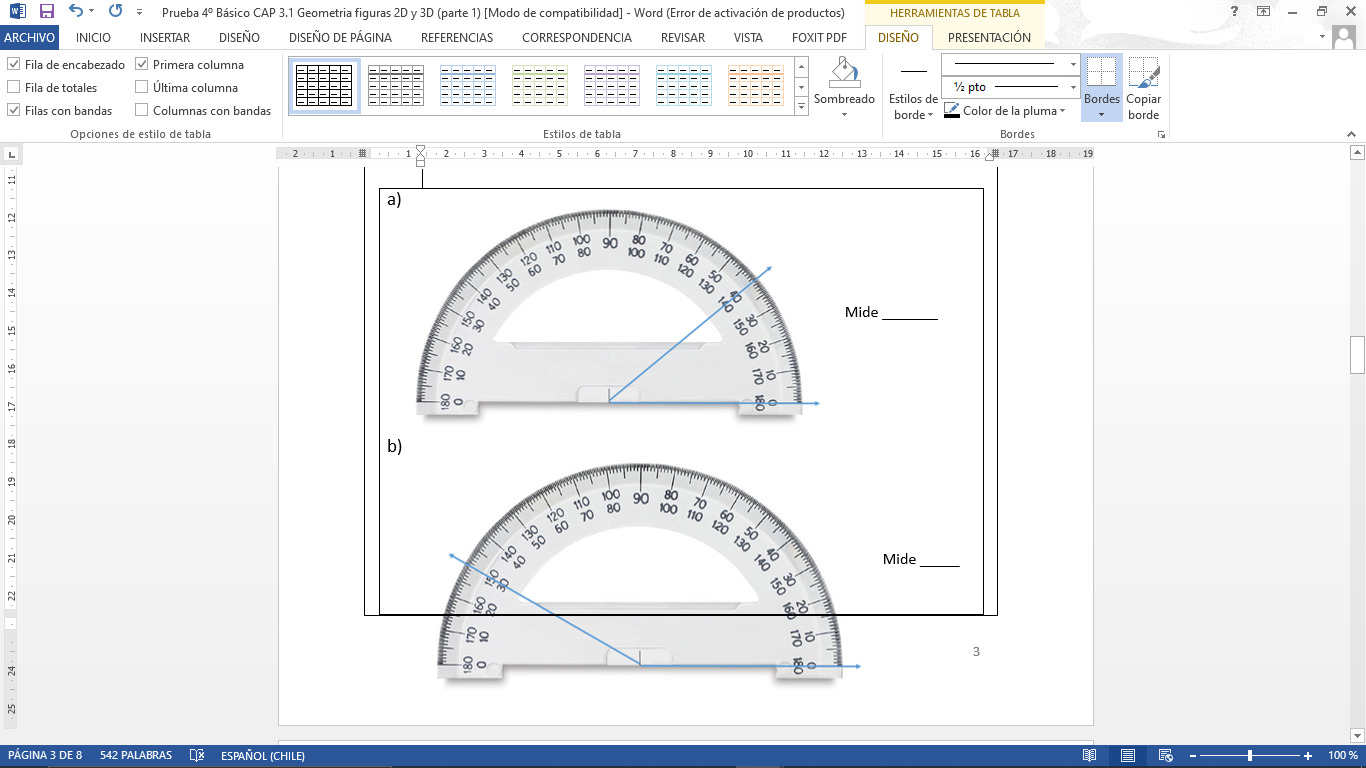 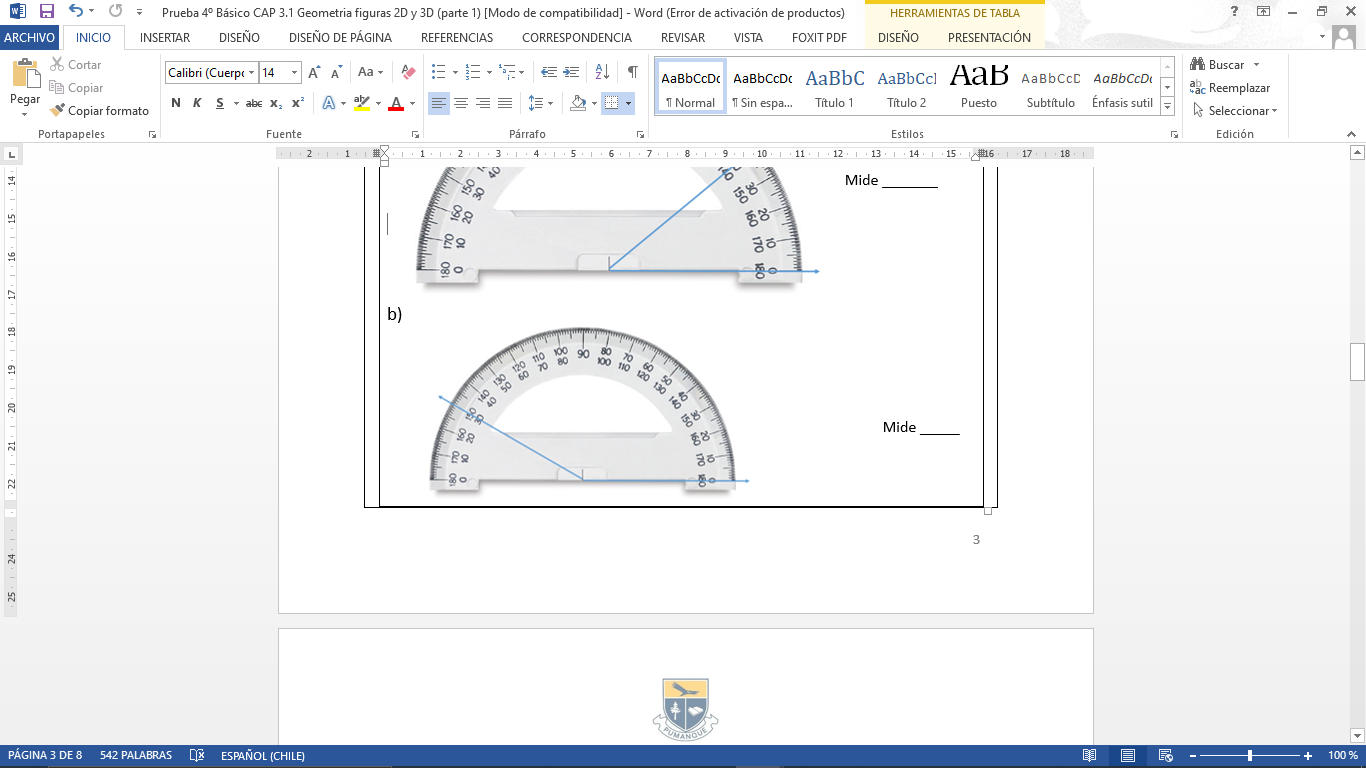 